Rédaction : Papa Souleymane Ndiaye, Adia Coumba NdawRévision : Jean Le Fur (13.12.2021)Mots-clés : dépliant (flyer), marketing, compte-rendu,   support de communication  Résumé : méthode d’approche utilisée pour la distribution des flyers lors de l’atelier du LARES, efficacité et améliorations possibles, attitude des prospects lorsqu’ils reçoivent le dépliant (intérêt, acceptation polie).Rappel du contexteLe mardi 30 novembre 2021 à 9h s’est tenu à Dakar à la résidence « les Mamounes » (lieu qui nous est familier car c’est là-bas que l’on avait tenu la deuxième phase de présentation du challenge Gaindé2000) un atelier organisé par le LARES (LAboratoire de Recherche en Economie de Saint-Louis) avec la participation de plusieurs ONGs, ministères et instituts de recherches partenaires.Etaient présents à l’atelier et ont reçu les dépliantsONG ConceptDomaine d’activité : ONG qui travaille dans la promotion du développement local dans une démarche qui met l’accent sur la concertation et la création de synergie entre les collectivités et les organisations populaires, pour un développement territorial (ongconcept.sn)Site web : http://www.ongconcept.snContact : https://ongconcept.sn/contact/ NebedayDomaine d’activité : ONG qui travaille dans la gestion et la valorisation des ressources naturelles avec des activités qui s’articulent autour d’aires protégées (forêts communautaires, aires marines protégées…).Site web : http://www.nebeday.orgContacts : tél. : (+221) 77 939 70 70, Email : info@nebeday.org Enda ecopopDomaine d’activité : ONG qui développe une approche alternative du développement local basée sur la mobilisation et la valorisation des initiatives portées par les collectivités locales et les groupes de base en matière d'amélioration des conditions et du cadre de vie qui travaille à la faveur des mutations institutionnelles de l'Organisation. Site web : http://www.endaecopop.org Contacts : (+221) 33 859 64 11, ecopop@endaecopop.org.CONGAD Domaine d’activité : ONG qui s’investit dans la coordination des activités de développement, de lobbying et de plaidoyer pour l’émergence d’une société civile forte pouvant influencer les politiques publiques. Il a pour vocation de promouvoir le dialogue politique, économique, social et culturel, organise la participation efficiente des ONG à la formulation, à la gouvernance, à l’audit social et au suivi-évaluation des politiques publiques.Site web : https://www.congad.org.Contacts : (+221) 33 827 54 94, contact@congad.org.EnDev FVC Domaine d’activité : EnDev Sénégal comprend deux composantes principales : les foyers améliorés (ICS) et l'électrification rurale. La première composante promeut les foyers améliorés et la deuxième composante, facilite l'accès à l'électricité dans les zones rurales, diminuant ainsi la dépendance au réseau national déjà surchargé.Site web : https://endev.info.Contacts : (+221) 33 832 64 71 Instituts de recherche : CRDESDomaine d’activité : Le Centre de Recherche pour le Développement Economique et Social (CRDES) est créé par un groupe d'Enseignants-Chercheurs de diverses disciplines (Economie, Agriculture, Sociologie, et Statistiques) de l’Université Gaston Berger de Saint Louis. Il dispose d’un pôle de recherche spécialisé dans les évaluations d’impact de programme. Le centre regroupe aussi des chercheurs spécialistes des questions environnementales et de la conservation de la biodiversité.Site web : crdes.snContacts : crdes@crdes.sn, sncrdes@gmail.com CRDI (qui intervenait en ligne)Domaine d’activité : Le Centre de recherches pour le développement international est une société d’État canadienne qui finance la recherche et l’innovation au sein et aux côtés des régions en développement dans le cadre des activités du Canada en matière d’affaires étrangères et de développement.Site web : idrc.caContacts : Immeuble 2K Plaza. Route des Almadies Dakar, SenegalB.P. 25121 CP10700 Dakar Fann, SénégalMinistères : de la femme, de l’environnement, de l’énergie, de l'enseignement supérieurUniversitaires : Professeurs et étudiant de l’UGBLa mise en place des participants (étudiants) a démarré un peu avant 9h. Puis s’en est suivi l’arrivée des panélistes composés de professeurs d’universités, de représentants des différentes ONGs et de représentants des différents ministères et instituts de recherches partenaires.Comment s’est effectuée la distribution des plaquettes ?Vers 11 heures, les représentants des ONGs, ministères et instituts de recherche ayant lancé officiellement le démarrage des travaux ont décidé de rentrer et laisser la place aux participants afin de dérouler les travaux de l’atelier. C’est durant ce moment qu’on a décidé de distribuer les plaquettes. Adia faisant partie des organisatrices principales de l’atelier ne pouvait pas s’y mettre. Ainsi elle m’a mis en rapport avec un membre de l’organisation chargé d’accueillir les invités qui était pointé devant la porte de la salle pour faire la distribution des dépliants. Nous avons distribué une vingtaine de dépliants à toutes les organisations et structures présentes.Attitude des prospects : efficacité et améliorations possiblesLes prospects ont reçu les dépliants avec politesse. Certains même avec un sourire plus un merci. Cependant il faut préciser que les prospects n’ont aucune idée du contenu des dépliants qu’ils ont reçu. On a effectué la distribution en faisant profil bas puisqu’il ne fallait pas montrer que l’on mène un atelier dans l’atelier. La recommandation majeure que nous faisons se situe d’ailleurs à ce niveau. Pour la prochaine fois au lieu d’entrer en « infraction » dans un pareil évènement il vaudrait mieux s’arranger pour être en collaboration avec les organisateurs de ce genre d’évènement afin d’avoir l’opportunité de distribuer nos dépliants avec de la publicité qu’il faut. Ou même avoir un temps de présentation avant de procéder à la distribution de dépliants.En résumé ce fut une réussite car toutes les ONGs, instituts de recherche et ministères précités ont reçu nos dépliants qui expliquent très bien le projet CI-SanarSoft.
Compte rendu 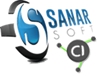 Note sur l’opération de distribution de dépliants lors de l’atelier suivi-évaluation du LARES/UGBDate création
05/12/2021Référence
42EN.004
Compte rendu Note sur l’opération de distribution de dépliants lors de l’atelier suivi-évaluation du LARES/UGBDernière modif.19/09/223 pages